ПродолжениеПриложение №5к Постановлению администрации муниципальногорайона Сергиевский Самарской области№ _______ от ________________Варианты малых архитектурных форм, возможные к применению при осуществлении работ по благоустройству дворовых и общественных территорий муниципального района Сергиевский№ п/пЭскизОписание27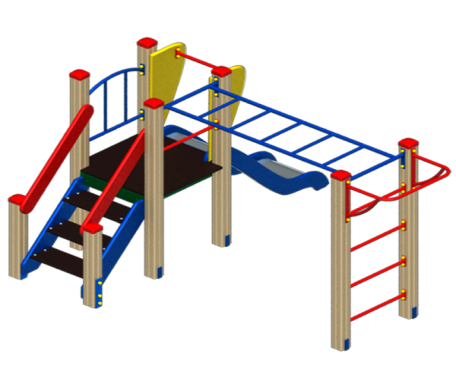 Детский игровой комплекс «Карапуз», размеры 2680х2880х150028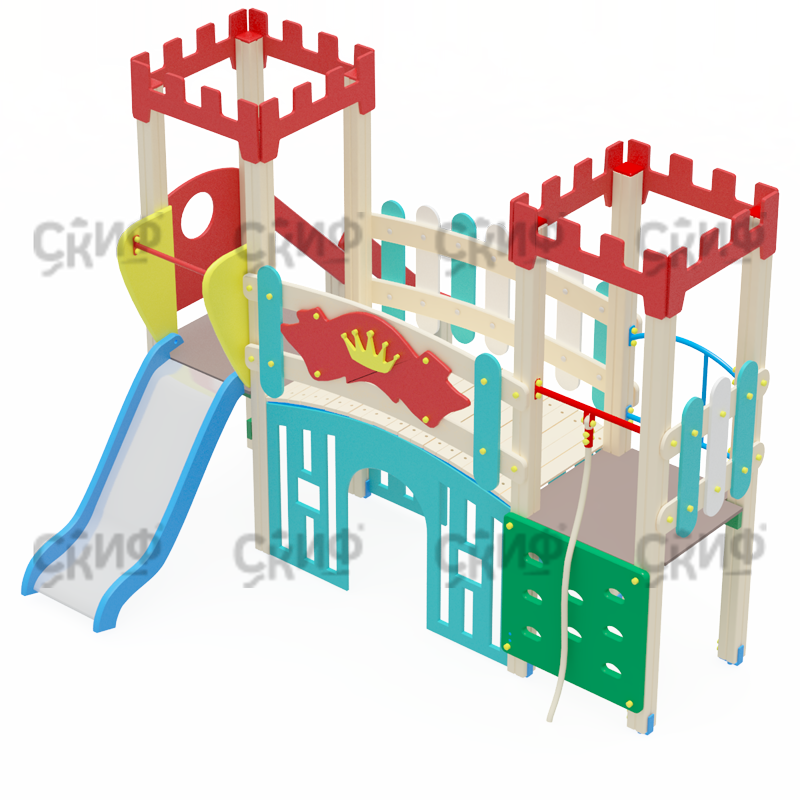 Детский игровой комплекс «Королевство», размеры 4960х7740х273029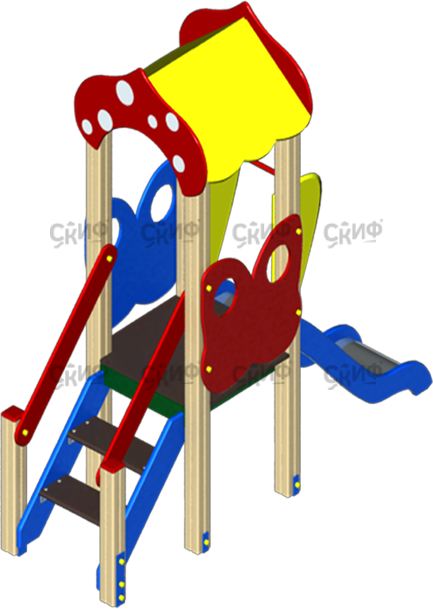 Детский игровой комплекс «Полянка», размеры 950х2880х260030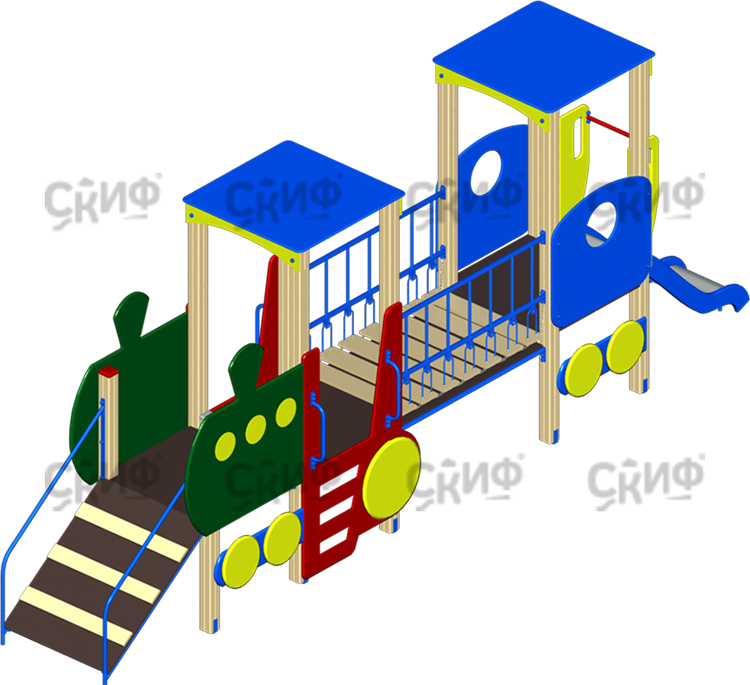 Детский игровой комплекс «Паровозик», размеры 6750х3600х2550